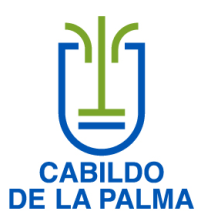 CONSEJO DE GOBIERNO INSULAR DE ESTE EXCMO. CABILDO INSULAR:- D. Borja Perdomo Hernández.- Dª. Nieves María Hernández Pérez.- Dª. Jovita Monterrey Yanes.- Dª. Raquel Noemí Díaz y Díaz.- Dª. María Nieves Rosa Jesús Arroyo Díaz.- D. Carlos Javier Cabera Matos.- D. José Adrián Hernández Montoya.